ANEXO II – Declaração de OrientaçãoEu, ____________________________________, lotado(a) na Instituição de Ensino (nome por extenso da instituição e abreviatura),, me candidato(a) a orientador(a) do(a) acadêmico(a) (nome por extenso),  durante o período de vigência do vínculo com o Hotel Tecnológico da UTFPR – Câmpus xxxx, no período de __/__/__ a __/__/__.Caso haja qualquer necessidade de afastamento da Instituição acima mencionada, para desenvolvimento de qualquer outra atividade, inclusive para cursar pós-graduação, me comprometo a apresentar, devidamente comprometido com a incumbência, professor substituto para dar continuidade a orientação deste projeto de pesquisa._______________________________,____ de ________ de _______. _______________________________________AssinaturaMinistério da EducaçãoUniversidade Tecnológica Federal do ParanáCampus Cornélio ProcópioDiretoria de Relações Empresariais e ComunitáriasPrograma de Empreendedorismo e Inovação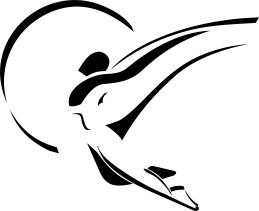 